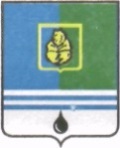                                       РЕШЕНИЕДУМЫ ГОРОДА КОГАЛЫМАХанты-Мансийского автономного округа - ЮгрыОт «___»_______________20___г.                                                   №_______ ДУМЫ ГОРОДА КОГАЛЫМАХанты-Мансийского автономного округа - Югры__»_______________20___г.                                                             №_______ О внесении изменения в решение Думы города Когалымаот 26.04.2011 №16-ГДВ соответствии с Основами законодательства Российской Федерации о культуре, утвержденными Верховным Советом Российской Федерации 09.10.1992 №3612-1, Дума города Когалыма РЕШИЛА:1. Внести в решение Думы города Когалыма от 26.04.2011 №16-ГД «Об утверждении Положения о порядке управления и распоряжения имуществом, находящимся в муниципальной собственности города Когалыма» (далее – решение) следующее изменение:1.1. абзац тринадцатый пункта 1.4 раздела 1 приложения к решению после слов «и культуры)» дополнить словами «народов Российской Федерации».2. Опубликовать настоящее решение в газете «Когалымский вестник».проект вносится Думой города КогалымаПредседательГлаваДумы города Когалымагорода Когалыма_____________  А.Ю.Говорищева_____________  Н.Н.Пальчиков